TRINITY PRIMARY SCHOOL- BUKOTOREVISION WORKCLASS:					P.3SUBJECT:				LITERACY Name: ………………………………....…..Stream: ……………….Name any one important place at school.________________________________________________________________State one member of an extended family.________________________________________________________________Which domestic animal  provides us with milk?________________________________________________________________Who keeps law and order in a community?________________________________________________________________Identify one importance of a school prayer.________________________________________________________________Give one way of caring for your young brothers and sisters.________________________________________________________________Name this school symbol._______________________________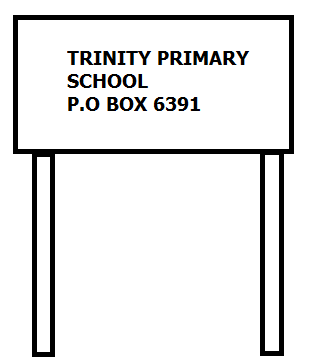 Mention one way we can keep our body clean._____________________________________________________________What is a school?_____________________________________________________________Give any three examples of bad behaiviour at school.(i)___________________________________________________________(Ii)__________________________________________________________(iii)__________________________________________________________What is germination?_____________________________________________________________Mention any two conditions necessary for germination.(i)___________________________________________________________(ii)___________________________________________________________State any two ways of caring for crops in a garden.(i)___________________________________________________________(ii)___________________________________________________________Name the type of soil best for crop growing._____________________________________________________________Identify these items used for cleaning our body.Mention the infant killer disease that makes children lame._____________________________________________________________Give one way of keeping your classroom clean._____________________________________________________________Which example of food do you mostly eat at school?_____________________________________________________________State one way of caring for our animals._____________________________________________________________What is a home?_____________________________________________________________Name any two natural sources of water.(i)______________________________ (ii)_________________________________Draw one example of food you eat at home.Why do children go to school?_____________________________________________________________Draw a map of a tree.Mention any two attributes of a school.(i)_________________________________________________________ (ii)_________________________________________________________Name the map symbol shown below.______________________________________________________________________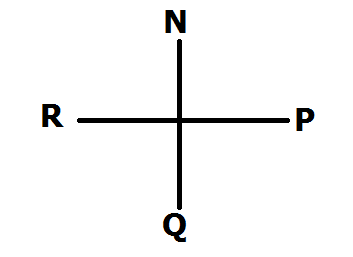 Identify the points marked P, Q and R.   P__________________________________________________Q_________________________________________________R_________________________________________________Write down two groups of people who use the instruments above.(i)___________________________(ii)_________________________ How do the following animals move?Frog ___________________________________________________Snake _________________________________________________Fish ____________________________________________________In which way are some insects useful to people._____________________________________________________________……………….End……………...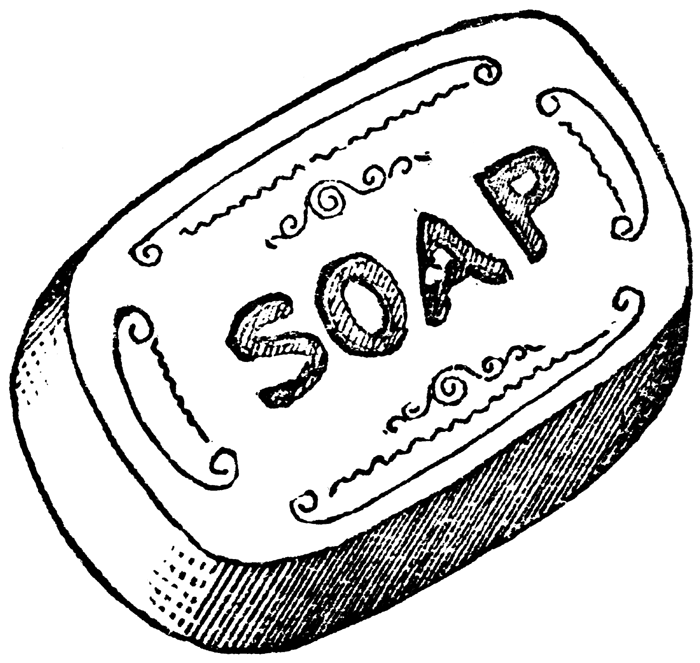 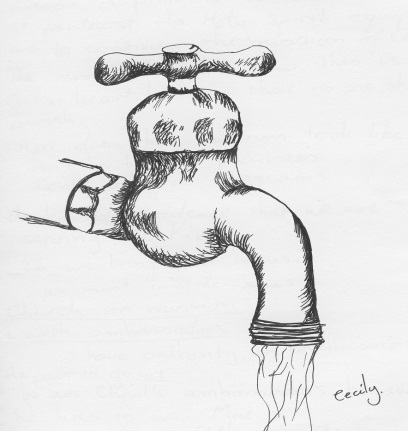 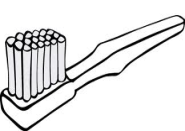 